Membership for 2018First name	Name	Address:	Postal code:		Town and country:	Phone number:		Mail:	SPHM membership (surround useful mentions):Possibility to pay by cheque to SPHM or by bank transfer (bank statements next page)For new members, if you wish, please fill in the information below:Institution	Status: 		discipline:	Fields of study:	Date & Signature :Please send to Cécile Méadel, Carism, 5/7 avenue Vavin 75006 Paris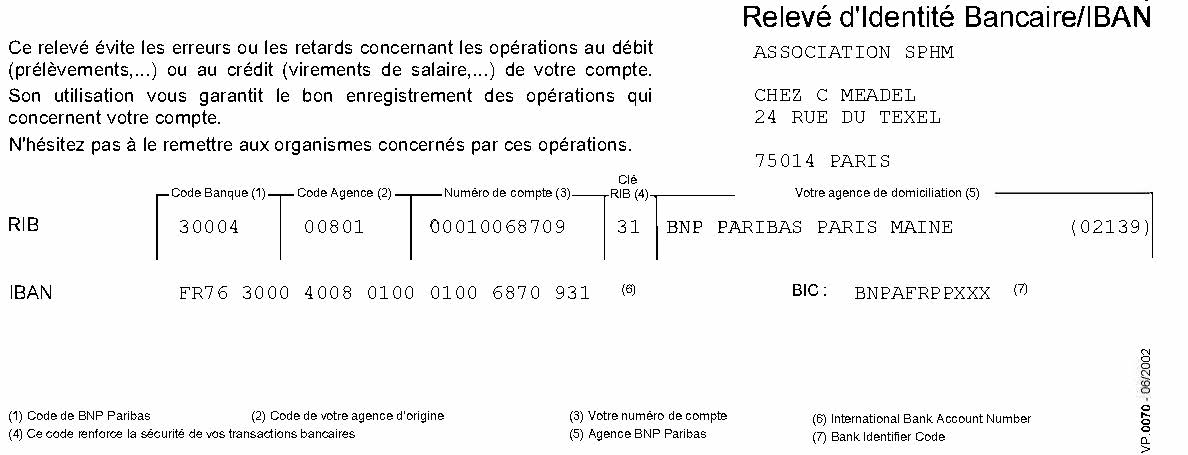 SPHM membershipJournal subscription
Le temps des médiasTotalActive member25 €40 €65 €Student (on receipts)13 €40 €53 €Donor Member50 ou plus40 €